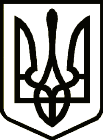 УкраїнаНОВГОРОД – СІВЕРСЬКА МІСЬКА РАДАЧЕРНІГІВСЬКОЇ ОБЛАСТІ(двадцять третя сесія VII скликання)РІШЕННЯ13 вересня 2017 року                                                                                          № 449    Про відмову у надання дозволів на укладання договорів встановлення особистих строкових сервітутів щодо земельних ділянокРозглянувши звернення суб’єктів господарювання та надані матеріали, керуючись статтею 28 Закону України «Про регулювання містобудівної діяльності», Порядком розміщення тимчасових споруд для провадження підприємницької діяльності, затвердженого наказом Міністерства регіонального розвитку, будівництва та житлово-комунального господарства України від 21.10.2011 № 244, Порядком розміщення тимчасових споруд для провадження підприємницької діяльності в місті Новгород-Сіверський, затвердженого рішенням 16-ої сесії міської ради VІІ скликання від 27 січня 2017року № 281, враховуючи рекомендації архітектурно – містобудівної ради про відмову у погодженні місця розміщення тимчасової споруди для провадження підприємницької (протокол засідання архітектурно – містобудівної ради від 28.08.2017 №3), ст. ст. 25, 26 Закону України «Про місцеве самоврядування в Україні»,  міська рада ВИРІШИЛА:1. Відмовити: 1.1. ФОП Юдицький Валентин Леонідович на укладання договору встановлення особистого строкового сервітуту щодо земельної ділянки площею 24,0 кв.м під розміщення тимчасової споруди для провадження підприємницької діяльності в районі магазину «Звёздный» по вул. Шевченка (згідно викопіювання).1.2. ФОП Дряєва Ольга Миколаївна на укладання договору встановлення особистого строкового сервітуту щодо земельної ділянки площею 30,0 кв.м під розміщення тимчасової споруди для провадження підприємницької діяльності в районі магазину «Звёздный» по вул. Шевченка (згідно викопіювання).1.3. ФОП Дряєва Ольга Миколаївна на укладання договору встановлення особистого строкового сервітуту щодо земельної ділянки площею 30,0 кв.м під розміщення тимчасової споруди для провадження підприємницької діяльності в районі магазину «Будматеріали» по вул. Шевченка (згідно викопіювання).1.4. ФОП Сергієнко Олександрі Миколаївні на укладання договору встановлення особистого строкового сервітуту щодо земельної ділянки площею 8,0 кв.м під розміщення тимчасової споруди для провадження підприємницької діяльності в районі магазину «Ярмак» по вул. Шевченка (згідно викопіювання).2. Контроль за виконанням даного рішення покласти на постійну комісію міської ради з питань земельних відносин та екології. Міський голова                                                                                     О. Бондаренко 